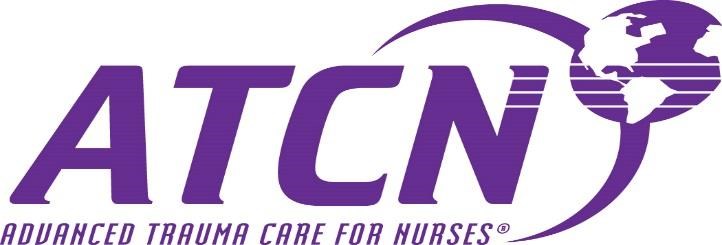 Full/Closed- April 22/23, 2021- Full Two Day Course from 0730-1730 on both days. ______  June 9, 2021- Renewal Class/One Day from 0800-1630 (must submit copy of  current ATCN card)._____ July 19, 2021- Hybrid One Day Course from 0800-1730 (course requires completion of online ATLS Modules and a full day of ATCN teaching stations and testing. Recommended that participants are experienced trauma providers._____ November 5/6, 2021- Full Two Day Course from 0730-1730 on both days.Make checks payable to: Memorial Hospital Trauma Services Please mail check and registration form to: Attn Stacie BobeckMemorial Hospital South Bend: Trauma Services615 N. Michigan St. South Bend, IN 46601 574-647-2853  sbobeck@beaconhealthsystem.orgBeacon Associates who register in Net Learning MUST still complete the Registration Form Choose a date and complete the following information:  PRINT Name____________________________________________________ Address____________________________________________________ City________________________ State__________ Zip code________ Preferred Email ___________________________________________Phone__________________________________________ Place Employment_____________________________ Dept.________ ___Fee Enclosed _____Employer Sending Fee Where: Fee: Memorial Hospital of South Bend  615 N. Michigan Street  South Bend, IN 46601 $275.00 (Non Beacon Associates) 